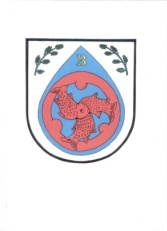 URZĄD GMINY BIERZWNIKul. Kopernika 2, 73-240 Bierzwniktel.: 957680130, fax: 957680111, e-mail:  urzad@bierzwnik.plNr:0143-KI-86Wersja: 03KARTA INFORMACYJNANr:0143-KI-86Wersja: 03SprawaZGŁOSZENIE POBYTU CZSOWEGOPodstawa prawna•Ustawa z dnia 24 września 2010 r. o ewidencji ludności  (Dz.U.t.j. z 2015 r. Nr 388).•Ustawa z dnia 14 czerwca 1960 r. – kodeks postępowania administracyjnego (t.j.Dz.U. z 2013 r., poz.267),•Rozporządzenie Ministra Spraw Wewnętrznych i Administracji  z dnia 29 września 2011 r.  w sprawie określenia wzorów i sposobu wypełniania formularzy stosowanych przy wykonywaniu obowiązku meldunkowego  (Dz.U. z 2011r. Nr 220 poz.1306   z póź.zm.),•Ustawa z dnia 21 listopada 1967 r. o powszechnym obowiązku obrony Rzeczypospolitej Polskiej (t.j.Dz.U. z 2015r., poz.144 ) wraz z aktami wykonawczymi dot. kwalifikacji wojskowej,•Ustawa z dnia 12 grudnia 2013 r. o cudzoziemcach (Dz.U. z 2013r., Nr 1650)Ustawa z dnia 16 listopada 2006r. o opłacie skarbowej (tj. Dz. U. z 2014r. poz. 1628 z późn.zm.)Miejsce załatwienia sprawyUrząd Gminy Bierzwnikpok. Nr 2Jednostka odpowiedzialnaStanowisko do spraw ewidencji ludności i dowodów osobistych.Danuta Banaśtel. 784369495, e-mail: usc@bierzwnik.plWymagane dokumenty1. Wypełniony formularz "Zgłoszenie pobytu czasowego / Temporary Residence Registration Form" (odrębny dla każdej osoby meldującej się, również dla dziecka).2. Do wglądu:
• dowód osobisty,
• tytuł prawny do lokalu – np. umowa cywilno – prawna, wypis z księgi wieczystej lub akt notarialny, decyzja administracyjna, orzeczenie sądu, decyzja o przydziale lokalu, umowa najmu, w przypadku dziedziczenia - dodatkowo prawomocne postanowienie sądu o nabyciu spadku – oryginały dokumentów,3. W przypadku zgłoszenia zameldowania przez pełnomocnika dodatkowo:
• pisemne pełnomocnictwo do zameldowania,
• dowód osobisty pełnomocnika lub w uzasadnionym przypadku inny dokument pozwalający na ustalenie tożsamości.Organ dokonujący zameldowania na pobyt czasowy wydaje osobie, na jej wniosek, zaświadczenie o zameldowaniu na pobyt czasowy (opłata skarbowa – 17 zł.)OpłatyNie pobiera się się opłat za dokonanie czynności meldunkowych.Opłata skarbowa za udzielenie pełnomocnictwa – 17,00 zł.Pełnomocnictwa udzielone małżonkowi, wstępnemu, zstępnemu lub rodzeństwu sa zwolnione z opłaty skarbowej zgodnie z ustawą o opłacie skarbowej.Termin załatwienia sprawyOd ręki.Tryb odwoławczyOrganem  odwoławczym jest Wojewoda Zachodniopomorski w Szczecinie, za pośrednictwem Wójta Gminy Bierzwnik w terminie 14 dni od dnia doreczenia decyzji.Uwagi1. Osoba przebywająca na terytorium Rzeczypospolitej Polskiej jest zobowiązana zameldować się w miejscu pobytu najpóźniej w 30. dniu, licząc od dnia przybycia do tego miejsca. Przez miejsce pobytu czasowego należy rozumieć przebywanie poza miejscem pobytu stałego przez okres ponad 3 miesięcy.
2. Osoba meldująca ma obowiązek uzyskać na formularzu "Zgłoszenie pobytu czasowego/ Temporary Residence Registration Form " potwierdzenie faktu zamieszkiwania dokonane przez osobę posiadającą tytuł prawny do lokalu w formie czytelnego podpisu z oznaczeniem daty jego złożenia.
3. Za osobę nieposiadającą pełnej zdolności do czynności prawnych obowiązek meldunkowy wykonuje jej przedstawiciel ustawowy lub inna osoba sprawująca nad nią faktyczną opiekę w miejscu ich wspólnego pobytu.
4. Zameldowania się w miejscu pobytu czasowego można dopełnić przez pełnomocnika, legitymującego się pełnomocnictwem udzielonym w formie, o której mowa w art. 33 § 2 ustawy z dnia 14 czerwca 1960 r. - Kodeks postępowania administracyjnego (Dz. U. z 2013 r. poz. 267), po okazaniu przez pełnomocnika do wglądu jego dowodu osobistego, a w uzasadnionych przypadkach - innego dokumentu pozwalającego na ustalenie tożsamości.
5. Jeżeli akt notarialny dotyczy wyłącznie własności (wieczystego użytkowania) gruntu/działki, należy okazać zgłoszenie do użytkowania budynku mieszkalnego lub zezwolenie na użytkowanie budynku (pomieszczenia) mieszkalnego, bądź zawiadomienie o zakończeniu budowy - wydane przez organ nadzoru budowlanego.Dokumenty do pobraniaZgłoszenie pobytu czasowego / Temporary Residence Registration Form (załącznik nr 1)